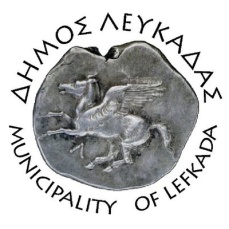 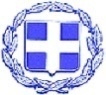 ΕΛΛΗΝΙΚΗ ΔΗΜΟΚΡΑΤΙΑ    ΔΗΜΟΣ ΛΕΥΚΑΔΑΣ  Λευκάδα, 20/4/2023ΔΕΛΤΙΟ ΤΥΠΟΥΕπίσκεψη του Υπουργού Ναυτιλίας και Νησιωτικής Πολιτικής κ. Ιωάννη Πλακιωτάκη στο Δήμο ΛευκάδαςΤον Υπουργό Ναυτιλίας και Νησιωτικής Πολιτικής κ. Ιωάννη Πλακιωτάκη και τον Γενικό Γραμματέα Αιγαίου & Νησιωτικής Πολιτικής κ. Μανώλη Κουτουλάκη υποδέχτηκε στο γραφείο του ο Δήμαρχος και Πρόεδρος του Δημοτικού Λιμενικού Ταμείου Λευκάδας κ. Χαράλαμπος Καλός, την Τρίτη 18 Απριλίου 2023. Στο πλαίσιο της συνάντησης συζητήθηκαν θέματα που απασχολούν το δήμο Λευκάδας καθώς και το Δημοτικό Λιμενικό Ταμείο του δήμου μας. Στην τοποθέτηση του, μεταξύ άλλων, ο Δήμαρχος αναφέρθηκε:στην ανάγκη επίσπευσης των διαδικασιών για την έγκριση του master plan του λιμένα Λευκάδαςστην αντιμετώπιση της διάβρωσης στην παραλία του Αγ. Ιωάννηστην σε δύο φάσεις επέκταση και ανάπλαση του παραλιακού μετώπου Νυδριούστην εύρεση και κατασκευή νέας θέσης για την ακτοπλοϊκή σύνδεση Λευκάδας – Κεφαλονιάςστην ανάγκη χρηματοδότησης υποδομών στο λιμάνι Συβότωνκαθώς και στην ιδιαίτερη σημασία ανάπτυξης επιπλέον λιμενικών υποδομών στα νησιά μας, λόγω της αυξημένης ζήτησης για ελλιμενισμούς ιδιωτικών σκαφών.Ειδική αναφορά έγινε για την μαρίνα του Βλυχού, ένα πολύ σπουδαίο, αναπτυξιακό, δημοτικό έργο. Ο Υπουργός από την πλευρά του αναγνώρισε τα συγκριτικά πλεονεκτήματα των νησιών μας και έθεσε σαφές χρονοδιάγραμμα για τις νέες προσκλήσεις που θα εκδοθούν από το Υπουργείο, όπως το πρόγραμμα ΝΕΑΡΧΟΣ, προκειμένου να παρασχεθεί τεχνική βοήθεια και να χρηματοδοτηθούν νέα έργα. Εκτός του Υπουργού και του Γενικού Γραμματέα, στην συνάντηση παραβρέθηκε ο βουλευτής Λευκάδας, κ. Αθανάσιος Καββαδάς, ο αντιπεριφερειάρχης κ. Αντρέας Κτενάς, οι υπολιμενάρχες κ.κ. Λεονταράκης και Προκοπίου, ο προέδρος της Δ.Ε.Ε.Π. Λευκάδας της ΝΔ κ. Γιώργος Μπουρδάρας, καθώς και οι υποψήφιοι βουλευτές της ΝΔ του Νομού Λευκάδας, κ. Γεωργία Αυγερινού και κ. Βασίλης Παπαχρήστος.Τέλος, ο Δήμαρχος Λευκάδας ευχαρίστησε τον Υπουργό για την σημαντική χρηματοδότηση ύψους 605.000,00€, για κάλυψη υδρευτικών αναγκών της Λευκάδας. Σε δήλωσή του ο Δήμαρχος ανέφερε: «Έχοντας ως προτεραιότητα την γαλάζια ανάπτυξη της Λευκάδας συνεχίζουμε τις παρεμβάσεις μας διεκδικώντας πάντα το καλύτερο για τον τόπο μας».						ΑΠΟ ΤΟ ΔΗΜΟ ΛΕΥΚΑΔΑΣ